                                Προγράμματα Αγωγής Υγείας-Σχολικό έτος 2015 -2016*                  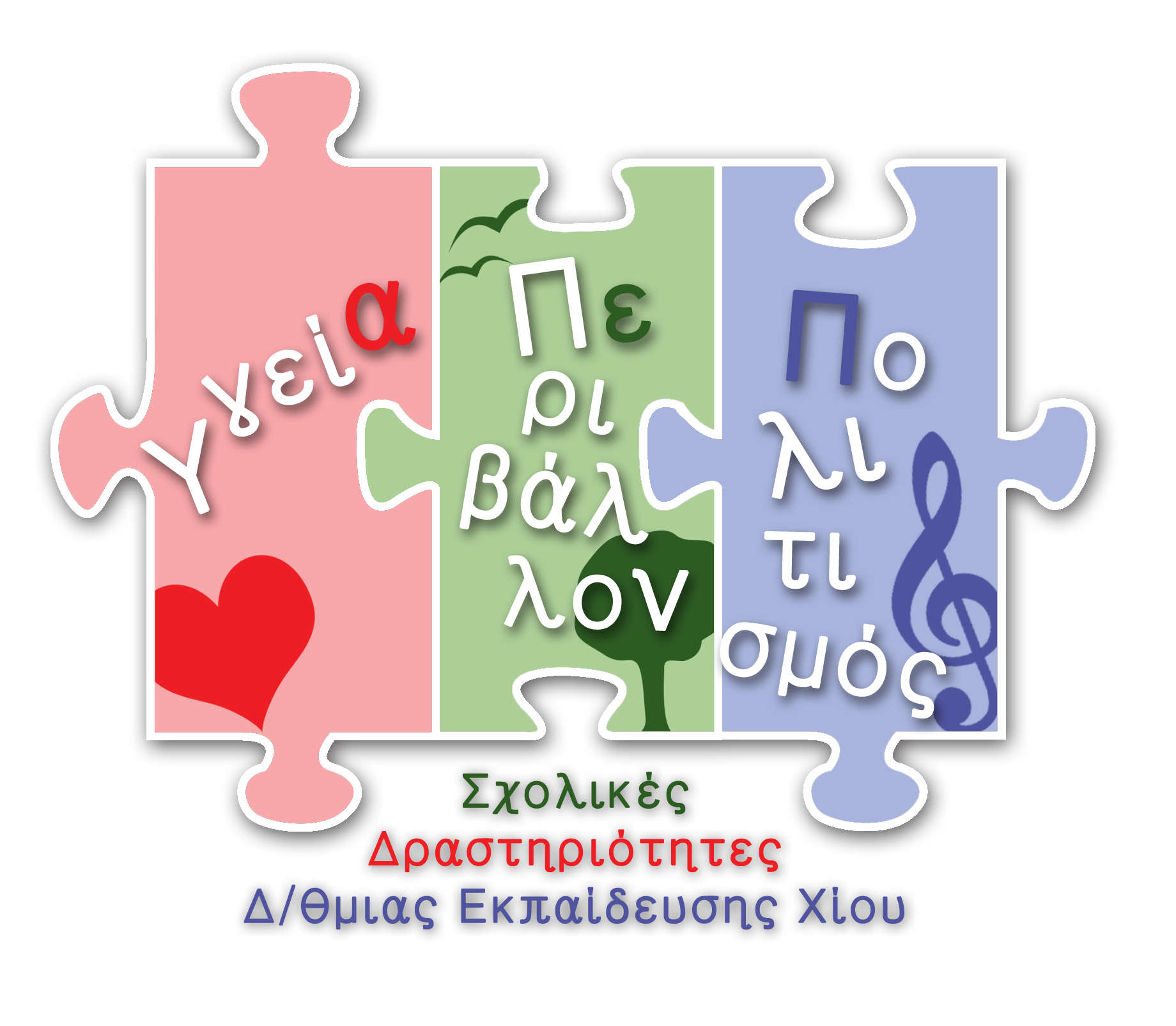 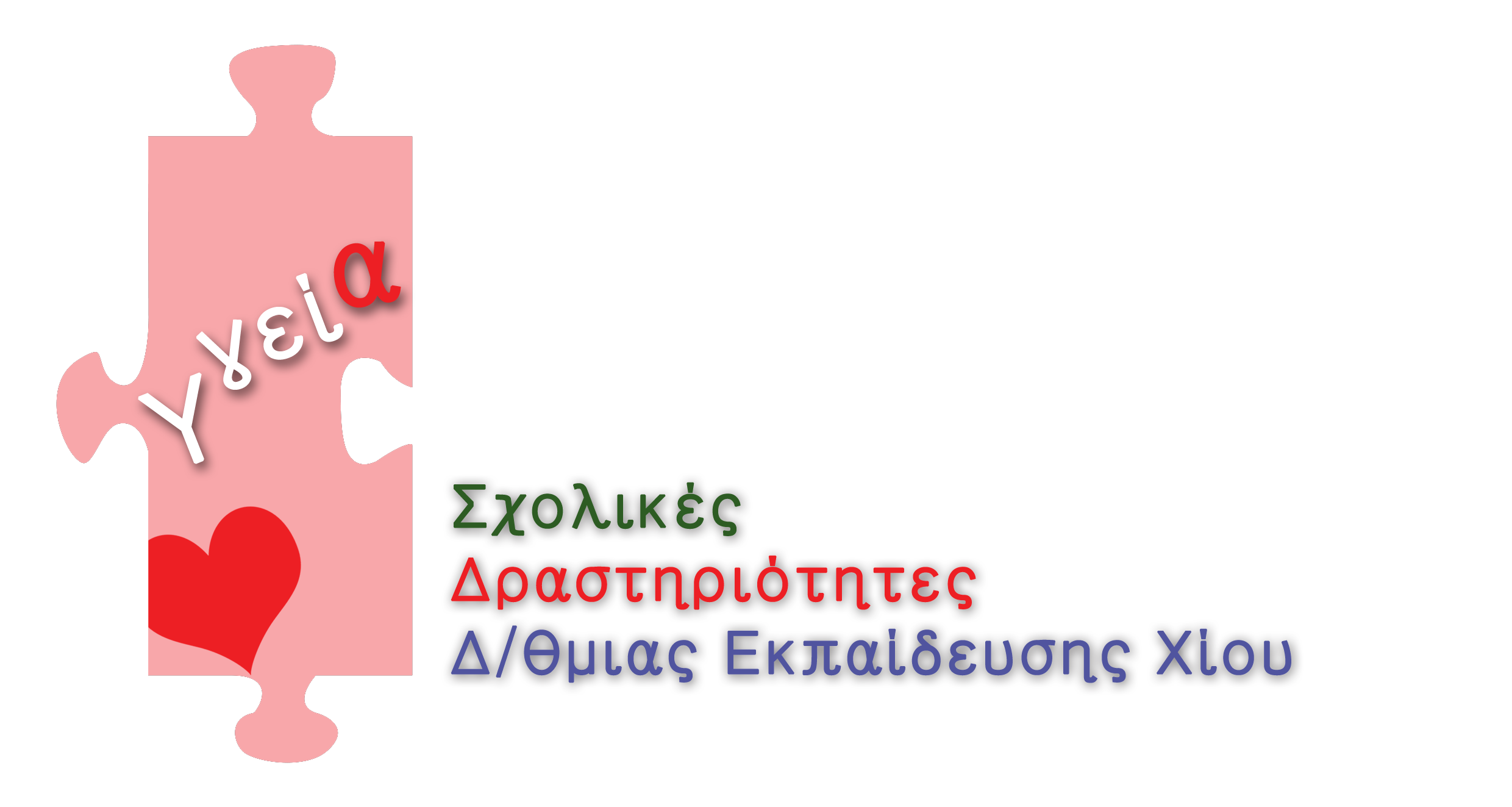 *Όλα τα προγράμματα εκπονούνται στο πλαίσιο εβδομαδιαίας δίωρης ενασχόλησης, η οποία ανατίθεται είτε ως συμπλήρωση ωραρίου- σύμφωνα με τα προβλεπόμενα από την εγκύκλιο του έτους 2015-2016 (αρ. πρωτ.: 06-11-2015/178852/ΓΔ4 του ΥΠ.Π.Ε.Θ.)- είτε με εθελοντική ανάληψη και συμμετοχή από τους εκπαιδευτικούς.Α/ΑΣΧΟΛΕΙΟΤΙΤΛΟΣ ΠΡΟΓΡΑΜΜΑΤΟΣΕΚΠΑΙΔΕΥΤΙΚΟΙ  (με έντονα γράμματα οι αναλαμβάνοντες εκπαιδευτικοίως υπεύθυνοι του Προγράμματος)ΤΡΟΠΟΣ ΑΝΑΛΗΨΗΣΜΑΘΗΤΙΚΗ ΟΜΑΔΑ (αριθμός)ΚΑΤΗΓΟΓΙΑ ΠΡΟΓΡΑΜΜΑΤΟΣ14ο Γυμνάσιο ΧίουΔιαφυλικές σχέσεις: χτίζοντας υγιείς σχέσεις ανάμεσα στα δύο φύλαΛαδά Βηθλεέμ (Δ/ντρια)Συμπλήρωση ωραρίου (2 ώρες)20/    12 αγ., 8 κορ.Αγωγής ΥγείαςΔΙΑΦΥΛΙΚΕΣ ΣΧΕΣΕΙΣ24ο Γυμνάσιο Χίου/ Γυμνάσιο ΒροντάδουΧορευτής δε γεννιέσαι, γίνεσαιΧάψα Ελένη, ΠΕ03Εθελοντική ανάληψη 9/9 κορ.Αγωγής Υγείας–Αισθ.  ΑγωγήςΨΥΧ. ΥΓΕΙΑ-EΚΦΡΑΣΗ3Γυμνάσιο ΚάμπουΕφηβεία, εθισμοί και εξαρτήσεις:διαδίκτυο, κάπνισμα, παχυσαρκία…Σκόκου Αικατερίνη, ΠΕ19Γάφου Ελευθερία, ΠΕ 17Εθελοντική ανάληψη Εθελοντική συμμετοχή23/    8 αγ., 15 κορ.Αγωγής Υγείας ΔΙΑΔΙΚΤΥΟ, ΛΟΙΠΕΣ ΕΞΑΡΤΗΣΕΙΣ4Γυμνάσιο ΚάμπουΕκπαιδεύω και εκπαιδεύομαι στα ανθρώπινα δικαιώματαΧονδρέλης Ιωάννης, ΠΕ 06 (Δ/ντής)Μπαχά Αγγελική, ΠΕ 02Ρουμούδη Μαρία, ΠΕ 07Εθελοντική ανάληψηΕθελοντική συμμετοχήΕθελοντική συμμετοχή19/    8 αγ., 11 κορ.Αγωγής Υγείας ΑΝΘΡΩΠΙΝΑ ΔΙΚΑΙΩΜΑΤΑ5Γυμνάσιο ΚάμπουΟι ρυθμοί της ψυχής μαςστους ρυθμούς της ζωής μαςΑλατσατιανού Σταυρούλα, ΠΕ 02Ζορμπά Ζωή, ΠΕ 06Γκιάλης Γιώργος, ΠΕ 11Εθελοντική ανάληψη Εθελοντική συμμετοχή Εθελοντική συμμετοχή24/    5 αγ., 19 κορ.Αγωγής Υγείας -Αισθητικής ΑγωγήςΨΥΧ. ΥΓΕΙΑ-EΚΦΡΑΣΗ6Γυμνάσιο ΚαλλιμασιάςΕμείς και οι αράχνες μαςΠάμπαλος Γεώργιος, ΠΕ 19Μελαχροινούδη Ευαγγελία, ΠΕ 01Συμπλήρωση ωραρίου (2 ώρες)Εθελοντική συμμετοχή16/    8  αγ., 8 κορ.Αγωγής ΥγείαςΔΙΑΔΙΚΤΥΟ, ΔΥΝΑΤΟΤΗΤΕΣ-KIΝΔΥΝΟΙ   7Γυμνάσιο Βολισσού (με Λ.Τ.)Ας αρχίσουν οι χοροίΜυστιλιάδου Αθηνά, ΠΕ 11Τσαλουχίδης Νικόλαος, ΠΕ 09Συμπλήρωση ωραρίου (2 ώρες)Εθελοντική συμμετοχή19/    8 αγ., 11κορ.Αγωγής Υγείας-Αισθ. Αγωγής ΨΥΧ. ΥΓΕΙΑ-EΚΦΡΑΣΗ  8Γυμνάσιο Ψαρών(με Λ.Τ.)Αλκοόλ και έφηβοι: πρόληψη και ενημέρωσηΚαραφατά Αικατερίνη, ΠΕ 01Συμπλήρωση ωραρίου (2 ώρες)10/    7 αγ., 3κορΑγωγής ΥγείαςΕΞΑΡΤΗΣΕΙΣ93o Γενικό Λύκειο Χίου«Ελληνο-driver»: συμπεριφορές των Νεοελλήνων στο δρόμοΠλακωτάρης Μιχάλης, ΠΕ 06Ψυχιάς Δημήτριος, ΠΕ 03Σουσούρη Άννα, ΠΕ 09Συμπλήρωση ωραρίου (1 ώρα)Συμπλήρωση ωραρίου (1 ώρα)Εθελοντική συμμετοχή33/14 αγ., 19 κορ.Αγωγής ΥγείαςΚΥΚΛΟΦΟΡΙΑΚΗ ΑΓΩΓΗ10Moυσικό σχολείο ΧίουΑγωγή καταναλωτήΤάμαρη Ερμιόνη, ΠΕ 11Σκοδρά Βασιλική, ΠΕΟ4.04Κόνια Ελπίδα, ΠΕ02Συμπλήρωση ωραρίου (1 ώρα)Συμπλήρωση ωραρίου (1 ώρα)Εθελοντική συμμετοχή22/ 11αγ., 11 κορ.Αγωγής ΥγείαςΑΓΩΓΗ ΚΑΤΑΝΑΛΩΤΗ11Ε.Ε.Ε.Ε.Κ. ΧίουΤο σώμα μουΒούλγαρη Ευγενία, ΠΕ 29Σαραντίδη Θωμαΐτσα-Ειρήνη, ΠΕ 30Ουζουνίδου Δέσποινα, ΔΕ 01Εθελοντική ανάληψηΕθελοντική συμμετοχή Εθελοντική συμμετοχή8/    5 αγ., 3 κορ.Αγωγής Υγείας ΔΙΑΤΡΟΦΗ-ΦΥΣΙΚΗ ΑΣΚΗΣΗ- ΥΓΕΙΑ12Ε.Ε.Ε.Ε.Κ. ΧίουΨυχική αντοχήΚουμή Ιωάννα, ΠΕ 23Μιχαλακοπούλου Λουίζα, ΠΕ 11Καλογνώμου Μαρία, ΠΕ 08.50Εθελοντική ανάληψη Εθελοντική συμμετοχήΕθελοντική συμμετοχή7/4 αγ., 3κορ.Αγωγής Υγείας ΨΥΧΙΚΗ ΥΓΕΙΑ13Ε.Ε.Ε.Ε.Κ. ΧίουΑντιμετώπιση του άγχουςΡάπτη Σοφία, ΠΕ 11Κουμή Ιωάννα, ΠΕ 23Χαλκίδης Σάββας, ΠΕ 18.26.50Εθελοντική ανάληψη Εθελοντική συμμετοχήΕθελοντική συμμετοχή7/4 αγ., 3κορ.Αγωγής Υγείας ΨΥΧΙΚΗ ΥΓΕΙΑ